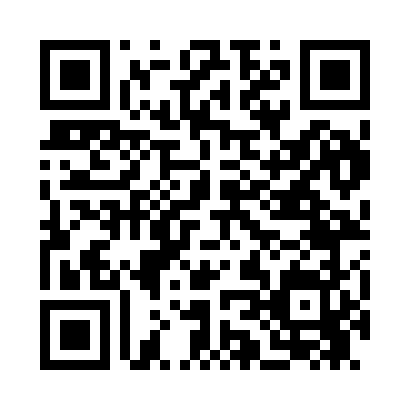 Prayer times for Blackbridge, New York, USAMon 1 Jul 2024 - Wed 31 Jul 2024High Latitude Method: Angle Based RulePrayer Calculation Method: Islamic Society of North AmericaAsar Calculation Method: ShafiPrayer times provided by https://www.salahtimes.comDateDayFajrSunriseDhuhrAsrMaghribIsha1Mon3:335:211:015:078:4110:292Tue3:345:221:025:078:4110:293Wed3:355:221:025:078:4110:284Thu3:355:231:025:078:4110:285Fri3:365:231:025:078:4010:276Sat3:375:241:025:078:4010:277Sun3:385:251:025:078:4010:268Mon3:405:251:035:078:3910:259Tue3:415:261:035:078:3910:2410Wed3:425:271:035:078:3810:2311Thu3:435:281:035:078:3810:2212Fri3:445:291:035:078:3710:2113Sat3:455:291:035:078:3710:2014Sun3:475:301:035:078:3610:1915Mon3:485:311:035:078:3510:1816Tue3:495:321:035:078:3510:1717Wed3:515:331:045:068:3410:1618Thu3:525:341:045:068:3310:1419Fri3:535:351:045:068:3210:1320Sat3:555:361:045:068:3110:1221Sun3:565:371:045:068:3010:1022Mon3:585:381:045:058:3010:0923Tue3:595:391:045:058:2910:0824Wed4:015:401:045:058:2810:0625Thu4:025:411:045:058:2710:0526Fri4:045:421:045:048:2610:0327Sat4:055:431:045:048:2510:0228Sun4:075:441:045:048:2310:0029Mon4:085:451:045:038:229:5830Tue4:105:461:045:038:219:5731Wed4:115:471:045:028:209:55